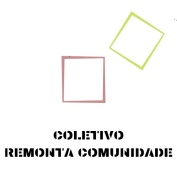 (   )M  (   )F   Tamanho_____________________________________________________(   )M  (   )F   Tamanho_____________________________________________________(   )M  (   )F   Tamanho_____________________________________________________(   )M  (   )F   Tamanho_____________________________________________________(   )M  (   )F   Tamanho_____________________________________________________(   )M  (   )F   Tamanho_____________________________________________________(   )M  (   )F   Tamanho_____________________________________________________(   )M  (   )F   Tamanho_____________________________________________________(   )M  (   )F   Tamanho_____________________________________________________(   )M  (   )F   Tamanho_____________________________________________________(   )M  (   )F   Tamanho_____________________________________________________(   )M  (   )F   Tamanho_____________________________________________________(   )M  (   )F   Tamanho_____________________________________________________(   )M  (   )F   Tamanho_____________________________________________________